Job Description – Receptionist and Parish Admin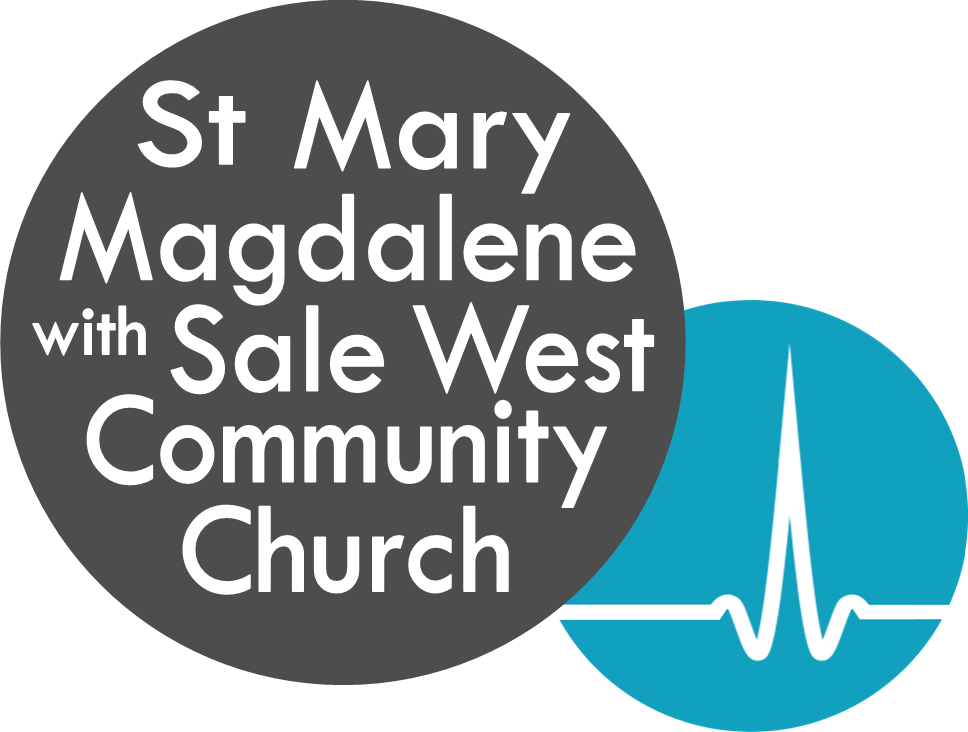 Job Title:	Receptionist and Parish AdministratorEmployed by:	St Mary Magdalene, Ashton-on-Mersey PCCResponsible to:	Head of OperationsWork Base:		Parish OfficeHours:		16 hours per week.  Including 3 days /week on reception during term timeSalary:	£10 per hour, £8,320 per annum based on 16 hour working week	(Full time equivalent based on 37 hours £19,240)PurposeThe purpose of the Receptionist and Parish Administrator is to support the mission and vision of St Mary’s and Sale West Community Church and to enable the smooth running of the church centre at St Mary’s.  The post holder will often be the first point of contact for church members and visitors and we aim to provide a welcoming environment, dealing with enquiries efficiently whilst being sensitive to pastoral needs.ResponsibilitiesReception duties 3 days per week during term timeWelcome visitors to the centre and sign-post as necessaryManage incoming email, post, telephone calls and, responding to enquiries and redirecting if neededShow prospective hirers around the building and answer questions about the hiring conditionsCheck church centre rooms are tidy and ready for occupancy by hirersAdministrationUndertake general administration tasks including photocopying, printing, laminating and filing.Finish and prepare documents i.e. welcome packs and conference delegate packsAssist the Head of Operations with formatting documents – ie small group notesCollate and distribute information ie small group notesProduce badges for volunteers and delegates at eventsProduce the intercessions list each week distributing to those on dutyCarry out the administration process for baptisms including – enquiries, open mornings and Sunday preparationCarry out the administration process for confirmationsManage the church centre room bookings includingResponding to room hire enquiriesManaging the diary to ensure there are no conflictsProducing the paperwork for the bookingManaging the occupancy of the church centre ensuring key holders are allocated to opening and closingKeep the internal and external notice boards up to date and replenish leaflets and bookletsOtherPerform regular checks of the defib equipmentMaintain first aid kits in the church centre, replenishing and ordering stockOrganise first aid training, every 3-yearsAttend staff devotions and wider team devotionsSupport the Head of Operations by carrying out tasks as reasonably requestedPersonal SpecificationEssential criteriaUnderstanding of the Christian faith and in agreement with the vision of St Mary’s Church.Ability to establish and maintain good working relationships with a diverse range of peopleStrong and effective administration skillsGood organisational skills Strong communication skills, in writing, face to face and over the phone.Good attention to detail and accuracyFlexible to take account of changes or developments in a growing church. Ability to handle a demanding and varied workloadA strong commitment to confidentiality, with integrity and respectAbility to work alone, prioritise well and use initiative. Ability to work well as part of a team, working closely with the Head of Operations.Must be proficient in using Microsoft Office including Word, Excel and OutlookWillingness to develop skills if required for the job.Desirable criteriaExperience of using church management and booking software – Church Insight and MidasExperience of using Microsoft PublisherExperience in publicity design and formattingAdditional informationWe have a people centred approach in our workplace with our church values at the heart of everything we do.We consider ourselves to be an inclusive church, committed to creating an environment of richness and diversity. We want our staff to grow and flourish in a welcoming and supportive environment.Salary and hours16 hours per week, to be agreed in advance.  You will be entitled to 4 weeks paid holiday per year (pro rata), by arrangement with the Vicar, plus statutory bank holidays.The holiday year runs from 1st January to 31st December each year.The PCC operates a workplace pensions scheme for staff through the NEST pension provider and will comply with Government pensions and automatic enrolment regulations as directed by the Pensions Regulator.Child Protection This post is subject to a DBS check.You are always required to adhere to the PCC’s Safeguarding Policy.Parish Employment HandbookDetailed Employment policies and procedures are laid out in our Parish Employment Handbook.Details of these working conditions may be amended from time to time by joint agreement between you and the vicar and confirmed by the PCC.